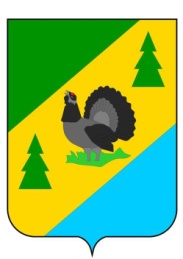 РОССИЙСКАЯ ФЕДЕРАЦИЯИРКУТСКАЯ ОБЛАСТЬАЛЗАМАЙСКОЕ МУНИЦИПАЛЬНОЕ ОБРАЗОВАНИЕАДМИНИСТРАЦИЯПОСТАНОВЛЕНИЕ № 58Аг. Алзамайот 21 мая 2020 г.        В соответствии с пунктом 2 статьи 174.3 Бюджетного кодекса Российской Федерации, постановлением Правительства Российской Федерации от 22.06.2019 № 796 «Об общих требованиях к оценке налоговых расходов субъектов  Российской Федерации и муниципальных образований», руководствуясь Федеральным законом  от 06.10.2003г. № 131-ФЗ «Об общих принципах организации местного самоуправления в Российской Федерации»,  Устава Алзамайского муниципального образования, администрация Алзамайского муниципального образованияПОСТАНОВЛЯЕТ:1. Утвердить Порядок формирования и утверждения перечня налоговых расходов и осуществления оценки налоговых расходов Алзамайского муниципального образования (прилагается).            2. Настоящее постановление подлежит размещению на официальном сайте администрации Алзамайского муниципального образования.            3. Настоящее постановление вступает в силу с 1 января 2020 года.Глава Алзамайского муниципального образования                                                                                  А.В. ЛебедевПорядок формирования и утверждения перечня налоговых расходов и осуществление оценки налоговых расходов Алзамайского муниципального образования 1.Общие положения           1.1. Настоящий Порядок определяет правила формирования и утверждения перечня налоговых расходов Алзамайского муниципального образования  по местным налогам, установленных решение Думы Алзамайского муниципального образования и разработан в соответствии с пунктом 2 статьи 174.3 Бюджетного кодекса Российской Федерации, постановлением Правительства Российской Федерации от 22.06.2019 № 796 «Об общих требованиях к оценке налоговых расходов субъектов  Российской Федерации и муниципальных образований»,  и определяет порядок формирования перечня налоговых расходов муниципального образования и оценки налоговых расходов Алзамайского муниципального образования .          Под налоговыми расходами понимаются налоговые льготы, а также не относимые к налоговым льготам пониженные ставки соответствующих налогов для отдельных категорий налогоплательщиков, установленные законами субъектов Российской Федерации и актами представительных органов муниципальных образований в качестве мер муниципальной поддержки в соответствии с целями муниципальных программ и целями социально-экономической политики соответствующего публично правового образования, не относящимися к муниципальным программам.       1.2. Перечень налоговых расходов Алзамайского муниципального образования  формируется в разрезе муниципальных программ и их структурных элементов, а также направлений деятельности, не входящих в муниципальные программы, и включает указания на обусловливающие соответствующие налоговые расходы положения (статьи, части, пункты, подпункты, абзацы) решений Думы  Алзамайского муниципального образования.          Перечень налоговых расходов Алзамайского муниципального образования  включает все налоговые расходы, установленные решением Думы Алзамайского муниципального образования.           Принадлежность налоговых расходов муниципальным программам определяется исходя из соответствия целей указанных расходов приоритетам и целям социально-экономического развития, определенным в соответствующих муниципальных программах.           Отдельные налоговые расходы могут соответствовать нескольким целям социально-экономического развития, отнесенным к разным муниципальным программам. В этом случае они относятся к нераспределенным налоговым льготам (налоговым расходам).           Налоговые расходы, которые не соответствуют перечисленным выше критериям, относятся к непрограммным налоговым расходам.2.Порядок формирования и утверждения  перечня налоговых расходов      2.1. Формирование Перечня проводится ежегодно до 1 декабря предшествующего финансового года.         2.2. В целях формирования Перечня: до 1 октября предшествующего финансового года структурные подразделения администрации (далее - куратор)  налоговых расходов представляют в администрацию Алзамайского муниципального образования сведения о налоговых расходах на очередной финансовый год в разрезе муниципальных программ и их структурных элементов, а также направлений деятельности, не входящих в муниципальные программы, с указаниями на обусловливающие соответствующие налоговые расходы положения (статьи, части, пункты, подпункты, абзацы) решений Думы  Алзамайского муниципального образования согласно приложению к настоящему Порядку;           в течение текущего финансового года кураторы налоговых расходов в случае отмены льгот или введения новых льгот представляют в администрацию Алзамайского муниципального образования уточненные сведения для внесения изменений в Перечень;          до 15 ноября текущего финансового года специалист администрации Алзамайского муниципального образования формирует сводный Перечень на очередной финансовый год по форме согласно приложению к настоящему Порядку;          до 1 декабря текущего финансового года администрация Алзамайского муниципального образования утверждает своим распоряжением Перечень на очередной финансовый год;          до 15 декабря текущего финансового года администрация Алзамайского муниципального образования размещает Перечень на официальном сайте администрации Алзамайского муниципального образования в информационно-телекоммуникационной сети Интернет.       	  3. Оценка эффективности налоговых расходов Алзамайского муниципального образования       3.1. Оценка эффективности налоговых расходов Алзамайского муниципального образования осуществляется финансовым органом администрации Алзамайского муниципального образования.       3.2. Оценка эффективности налоговых расходов осуществляется в два этапа:1 этап - оценка целесообразности осуществления налоговых расходов;2 этап - оценка результативности налоговых расходов.      3.3. Обязательными критериями целесообразности осуществления налоговых расходов являются:- соответствие налоговых расходов (в том числе нераспределенных) целям и задачам муниципальных программ (их структурных элементов) или иным целям социально-экономической политики публично-правового образования (в отношении непрограммных налоговых расходов);- соразмерные (низкие) издержки администрирования в размере не более 10% от общего объема налоговых расходов;- востребованность расхода, освобождения или иной преференции;- отсутствие значимых отрицательных внешних эффектов.Невыполнение хотя бы одного из указанных критериев свидетельствует о недостаточной эффективности рассматриваемых налоговых расходов. В этом случае куратору надлежит рекомендовать рассматриваемый налоговый расход к отмене либо сформулировать предложения по совершенствованию механизма ее действия.      3.3. Оценка результативности производится на основании влияния налогового расхода на результаты реализации соответствующей муниципальной программы (ее структурных элементов) либо достижение целей государственной политики, не отнесенных к действующим муниципальным программам (для налоговых расходов, отнесенных к непрограммным), и включает оценку бюджетной эффективности  налогового расхода.      3.4. В целях проведения оценки бюджетной эффективности налоговых расходов осуществляется сравнительный анализ их результативности с альтернативными механизмами достижения поставленных целей и задач, включающий сравнение затратности альтернативных возможностей с текущим объёмом налоговых расходов, рассчитывается удельный эффект (прирост показателя (индикатора) на 1 рубль налоговых расходов и на 1 рубль бюджетных расходов (для достижения того же эффекта) в случае применения альтернативных механизмов).       3.5. По итогам оценки результативности куратором формируется заключение:о значимости вклада налоговых расходов в достижение соответствующих показателей (индикаторов);о наличии (отсутствии) более результативных (менее затратных) альтернативных механизмов достижения поставленных целей и задач.       3.6. Финансовый орган администрации формирует итоговую оценку эффективности налоговых расходов Алзамайского муниципального образования на основе данных, представленных кураторами.     Результаты указанной оценки учитываются при формировании основных направлений бюджетной и налоговой политики  Алзамайского муниципального образования в части целесообразности сохранения соответствующих налоговых расходов в очередном финансовом году и плановом периоде.Перечень налоговых расходов Алзамайского муниципального образованияОб утверждении Порядка формирования и утверждения перечня налоговых расходов и осуществление оценки налоговых расходов Алзамайского муниципального образованияПриложение к постановлению администрации Алзамайского муниципального образованияот 21.05.2020 г. № 58АПриложение к Порядку формирования и утверждения перечня налоговых расходов Алзамайского муниципального образования и оценка налоговых расходов Алзамайского муниципального образованияНормативные характеристики налогового расходаНормативные характеристики налогового расходаНормативные характеристики налогового расходаНормативные характеристики налогового расходаНормативные характеристики налогового расходаНормативные характеристики налогового расходаНормативные характеристики налогового расходаНормативные характеристики налогового расходаНормативные характеристики налогового расходаЦелевые характеристики налогового расходаЦелевые характеристики налогового расходаЦелевые характеристики налогового расходаЦелевые характеристики налогового расходаЦелевые характеристики налогового расходаФискальные характеристики налогового расходаФискальные характеристики налогового расходаКуратор налогового расходаN п/пНаименование налогаНаименование налогового  расхода (содержание льготы, освобождения или иной преференции)Ссылка на положение (статья, часть, пункт, абзац) закона Иркутской области, устанавливающего налоговый расходКатегории получателей налогового расходаУсловия (основания) предоставления налогового расходаЦелевая категория налогового расходаДата начала действия налогового расходаДата прекращения действия налогового расходаЦели предоставления налогового расходаНаименование государственной программы Иркутской области, ее структурных элементов, (непрограммного направления деятельности), в рамках которой реализуются цели предоставления налогового расходаНаименование целевого показателя (индикатора) достижения целей предоставления налогового расхода в соответствии с государственной программой Иркутской области, ее структурных элементов, (непрограммного направления деятельности)Единица измерения целевого показателя (индикатора)Значения показателей (индикаторов) достижения целей предоставления налогового расхода в соответствии с государственной программой Иркутской области, ее структурных элементов, (непрограммного направления деятельности) за год, предшествующий отчетному годуФактическая численность получателей налогового расхода в году, предшествующем отчетному году (ед.)Объем налогового расхода за год, предшествующий отчетному году (тыс. руб.)Куратор налогового расхода1234567891011121314151617